«День матери» «... Мы любим сестру, и жену, и отца, но в муках мы мать вспоминаем...» Эти точные строчки лишний раз доказывают, что жизнь каждого из нас начинается на руках матери, которая становится самым близким и родным человеком.Традиция праздника берет начало из мистерий древнего Рима, где почитали Великую Марию — богиню, мать богов. День матери - международный праздник в честь матерей. Официальное объяснение этого праздника таково: Мать — это понятие общечеловеческое, это живая душа мира, ее начало и ее бесконечность. День матери — это один из самых важных, самых трогательных праздников нашей планеты, это праздник вечности. В этот день наши сердца бьются быстрее и волнительно, в этот день четко и ясно ощущается пульс планеты, потому что огромное количество людей одновременно испытывают самые добрые, искренние и нежные чувства, обнимают и целуют самых дорогих на свете женщин – своих Мам. Как замечательно, что есть такой день!Каждая страна имеет свою дату празднования. С инициативой учреждения Дня матери выступил Комитет Государственной Думы по делам женщин, семьи и молодежи. Текст Указа очень короток:
«В целях повышения социальной значимости материнства постановляю:
1. Установить праздник — День матери и отмечать его в последнее воскресенье ноября.
2. Настоящий Указ вступает в силу со дня его официального опубликования», но благодаря ему российские матери получили свой официальный праздник.  По Указу Б. Н. Ельцина Президента РФ в 1998 году в России днем матери считается последнее ноябрьское воскресенье. Этот праздник необходим, чтобы показать значимость, истинное предназначение женщины. Они хранят уют и тепло в доме, заботятся о своем чаде, нося его под сердцем, поддерживают, оберегают на протяжении всей жизни. Из поколения в поколение для каждого человека мама — самый главный человек в жизни. Становясь матерью, женщина открывает в себе лучшие качества: доброту, любовь, заботу, терпение и самопожертвование.Мы в неоплатном долгу перед нашими Мамами, потому что Мамы подарили нам жизнь! И пусть каждая из вас почаще слышит теплые слова от ваших любимых детей! Пусть на ваших лицах светится улыбка, и радостные искорки сверкают в ваших глазах!Всем, всем мамам на свете посвящается!Быть мамой - значит быть выносливой. Не изнемогать, когда трудишься. Через «не могу», подниматься и убирать, готовить, мыть, стирать, гладить и приводить в порядок; одевать, причесывать, веселить, назидать, утешать, убаюкивать, даже не помышляя об отдыхе. Быть мамой - значит быть сильной.Быть мамой - значит быть изобретательной.  Придумывать, как из двух старых кофточек соорудить новую, конструировать карнавальные костюмы, сочинять пироги, супы и компоты. Быть мамой - значит обладать недюжинной фантазией.Быть мамой - значит знать ответы на все вопросы. Это значит, доподлинно зная, где живут звезды и сколько иголок у дикобраза, все-таки доставать энциклопедию и по ночам читать, читать, читать... Быть мамой - значит всегда учиться.Быть мамой - значит быть оптимистом. Это значит, видя, как дочка в сотый раз проливает чай на скатерть и хлопает дверью, верить, что эта девочка когда-нибудь превратится в изящную девушку. Быть мамой - значит не терять надежды.Быть мамой - значит вновь и вновь открывать сердце тому, кто делает очень больно. Это значит - несмотря ни на что, обнимать и петь колыбельные на ночь. Быть мамой значит уметь терпеть и прощать.Быть мамой - значит понимать и принимать. Это значит чувствовать чужую боль как свою, разделять огромное горе из-за сломанного цветка или улетевшего жука; уметь радоваться маленьким радостям, ведомым только детям, и вместе с ними смеяться над тем, что действительно смешно, а не принято считать таковым. Это значит видеть мир глазами своего ребенка, идти вместе с ним по жизненному пути, нежно помогая преодолевать трудности, и быть всегда готовой прийти на помощь. Быть мамой - значит любить.Быть мамой - значит, уметь все, понимать свою слабость, и, вставая или ложась, готовя или гладя, молиться, чтобы Господь упас, уберег, сохранил, наставил, уврачевал близких и дорогих, и чтобы этот блаженный тяжелый труд материнства продолжался еще многие, многие годы...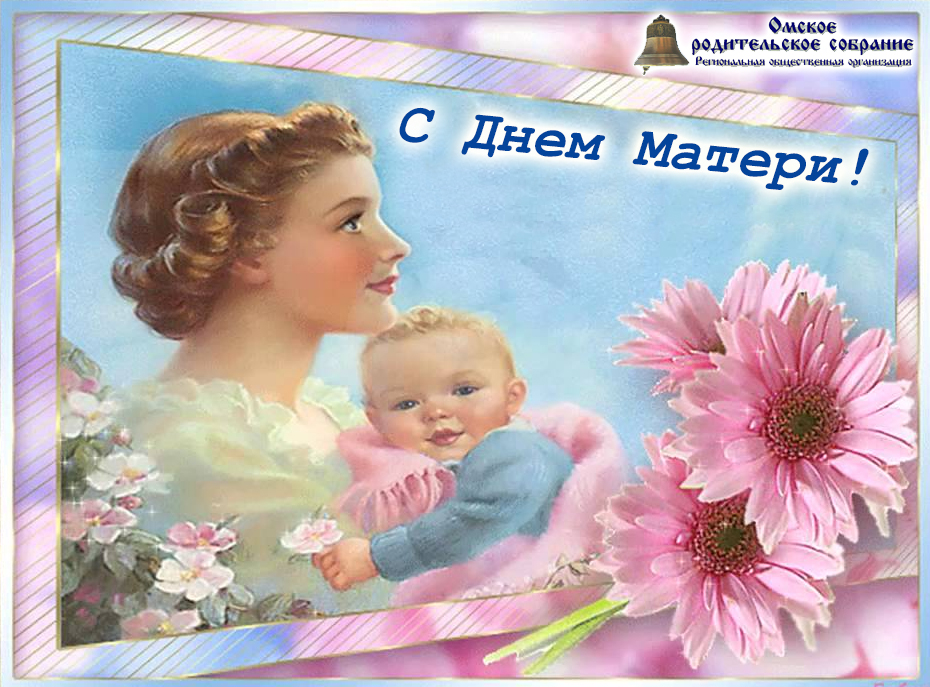 